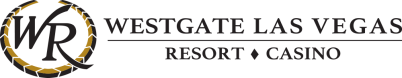 Frank Alex Dance Studio Competition 2022Rules and RegulationsDeadlineCompetition deadline August 28th 2023. Please only send Registration, Entry and Roster form. Waivers can be turned in the day of the competition. Only one waiver per group signed by your Director. All waivers need to be completed before you go on stage. If waivers are not complete, you will not be allowed to compete. (No exceptions) Please send in registrations by the deadline. This will allow us to complete the line up sooner. Registrations will be available on our website by June 19th 2023 @ www.frankalexdance.comThere are no refunds on cancellations or no shows.Time LimitGroup 3.5 minute maximum.  Duets 3 minutesSolos 2.5Production 6 minutes. Timing begins when music starts and ends when music endsEntry Limit2 per category. For Solos you can only enter once. For duets 1 per dancer.CategoriesFolkloricoGroup A Norte (Baja Ca Sur or Norte, Chihuahua, Tamaulipas, Nuevo Leon, ZacatecasDurango, Sonora, San Luis Potosi, Sinaloa.Group B (Veracruz, Tabasco, Jalisco, Campeche, Colima,Yucatan, Nayarit, Aguascalientes, Guerrero, Oaxaca, Hidalgo, GuanajuatoYucatan, Chiapas, Oaxaca, Guerrero, Nayarit, Michoacan). International (Belly Dance, Flamenco, Bollywood, Marinera, Tango, Samba, Marimba, World Folk,Polynesian, USA Country, Quebradita (Mexico)Open (Hip Hop, Lyrical, Jazz, Tap, Ballet)Latin (Salsa, Merengue, Bachata)Production can be any style of Dance. Cash prizes for best group performance, best solo and best duet.Age Categories8 under, 9-12, 13-17, 18 over. Production mixed agesAges are averaged out. Ex: Adding all the ages and dividing that number by thenumber of dancers will give you the average age. Please be honest about ages.Judging Will be based on Execution of movements, execution of steps, use of stage,choreography, costumes, hair, wardrobe presentation, coqueteo, appearancedancing together as a unit, time limit, music/dances true to region.All scores are final and may not be changed under any circumstances. Judges will not discuss anyscores with any one. You may pick up your score sheets after the the award ceremony. If youexceed your time limit you will automatically be deducted 5 points.Judges will choose best performance or performer of the year and will be awarded a cash prize.MusicPlease send to lmvillalon@yahoo.com. USB or tablet, laptops ok.No CD’s or cassettesSpectator Fee$10 Presale and must be turned in by deadline (August 28th)$15 at the doorEach Studio will receive 2 complimentary entry passesDancers Package and Pricing: Competition FeeEarly Registration July 3rdth:  $60 per dancerLate registration and last day August 28th: $75 per dancerPerformance only feeEarly Registration July 3rdth: $45 per dancerLate Registration August 28th : $60 per dancerCOMPETITION  PACAGES INCLUDES:2 Director’s passes, T-shirt, shoe bag, personalized certificate, studio plaque, 2 solos per category, 2 duets per category, 2 groups per category and 1 Production. PERFORMANCE ONLY PACKAGE INCLUDES:2 Directors passes, T-Shirt, 2 group Showcases at 6 minutes each. TENTATIVE SCHEDULE: Friday October 6th All groups Check in 5p at Pavillion 11Saturday October 7th Folklorico Competition begins at 8am at Pavillion 11Saturday October 7th Open and International Competition Begins at 5pm at Pavillion 11Sunday October 8th Award Ceremony begins at 2pm at Pavillion 10 (doors open at 1:30p)FREE Entry for AwardsAll fees are NON REFUNDABLEAll participants, spectators and performers must behave in good manners and good conduct. Please follow rules and guidelines. Good sportsmanship is important.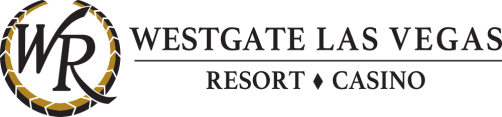 The Resort Fee provides guests with several of the most commonly requested additional services in one package price without being charged several individual fees.   The items included in the fee are: •  Wireless Internet access for three devices (excluding the convention area) •  Fitness Center access for up to two adults •  Use of in-room safe •  Local and toll-free domestic (800) calls •  Complimentary parking •  Complimentary shuttle bus service to the “Las Vegas Strip” and Downtown Las Vegas RESERVATIONS/CUT-OFF  PASSKEY:   FOR ONLINE & CALL-IN GROUPS  Currently, the HOTEL is pleased to offer the use of our online group reservations system powered by Passkey.  All reservations will be made, modified or canceled by individuals online at a URL to be established and published to potential attendees through meeting website or through email.  By providing the group name, individuals will also be able to make reservations by calling 1-800-635-7711 between the hours of Monday through Friday: 9:00am-9:00pm EST; Saturday and Sunday: 10:00am-6:00pm EST.  Reservations must be made on or before the Friday, September 15, 2023 in order to be eligible for the group rate.  The HOTEL will be able to supply a username and password if needed to provide you with 24/7 on-line access to your group’s information and reports. All room reservations confirmed in the group sleeping room block will require a first night's room and  tax  advance  deposit/(full  room  and  tax  prepayment-option  see  manager)  to  guarantee accommodations.  The HOTEL will accept checks and all major credit cards directly from each guest for advance deposits.  All credit cards used to prepay will be charged immediately. Advance individual reservation deposits are completely refundable if cancelled more than seven (7) days prior to arrival. Group room block will be released to the HOTEL inventory for resale on Friday, September 15, 2023.  Unused rooms will not be charged to the credit card provided for guaranty. Reservation requests after the cut-off date will be subject to availability. RESERVATIONS/CUT-OFF-DIRECT CALL IN It  is  understood  that  individuals  will  be  responsible  for  making  their  own  reservations  by telephone.   Reservations  can  be  made  by  calling  the  HOTEL  direct  at 1-800-635-7711.  Our reservations department is available twenty-four (24) hours for your convenience. When calling, individuals should ask for the rooms for the FADS DANCE COMPETITION 2023 group.  These reservations must be received no later than Friday, September 15, 2023 @ 5:00 PM PST.            All room reservations called in under the group sleeping room block will require a first night's room and tax advance deposit to guarantee accommodations.  The HOTEL will accept checks and all major credit cards directly from each guest for advance deposits.  All credit cards used to prepay will be charged immediately.  Advance individual reservation deposits are completely refundable if cancelled more than seven (7) days prior to arrival.